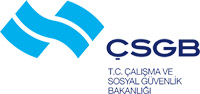 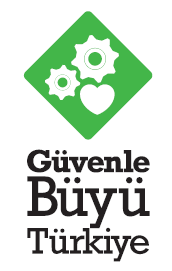 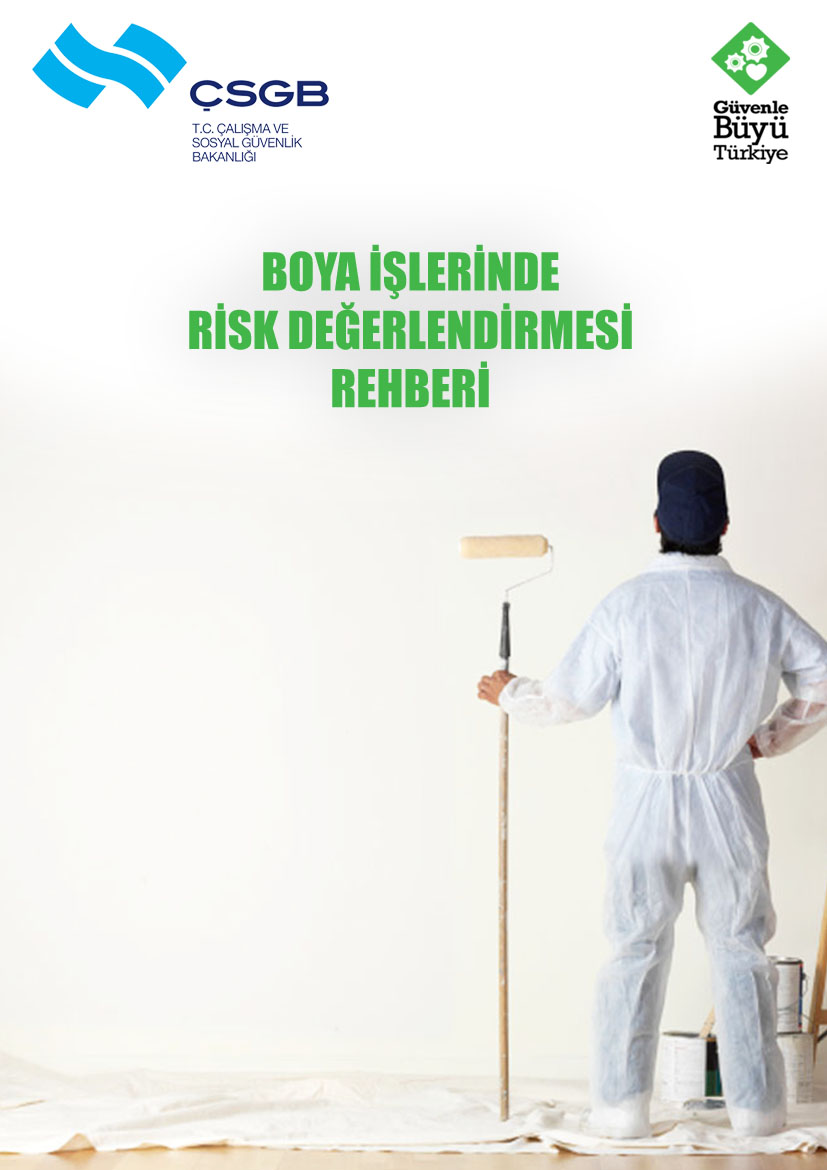 * Bu kontrol listesi, 6331 sayılı Kanunun “İşverenin genel yükümlülüğü” başlıklı 4 üncü maddesi birinci fıkrasının (c) bendi uyarınca işverenlerin yapmak/yaptırmak ile yükümlü oldukları risk değerlendirmesi    çalışması yerine geçmez ancak çalışma ortamının iyileştirilmesine yönelik adımlar içerir.Konu BaşlığıKontrol ListesiEvetHayırAlınması Gereken ÖnlemlerSorumlu KişiTamamlanacağı TarihGENEL&İŞYERİ DÜZENİ VE HİJYENZemin, kayma veya düşmeyi önleyecek şekilde tasarlanmış ve iç ve dış zeminler düzenli olarak kontrol ediliyor mu?GENEL&İŞYERİ DÜZENİ VE HİJYENZeminde çökme, erime vb. deformasyonlar bulunması halinde bunlar derhal düzeltiliyor mu? GENEL&İŞYERİ DÜZENİ VE HİJYENÇalışma sırasında kullanılan yer sergileri nedeniyle kaygan hale gelen zeminlerde önlem alınıyor mu?GENEL&İŞYERİ DÜZENİ VE HİJYENBütün alanlar iyi aydınlatılmış, pencere alanı yeterince büyük ve doğal aydınlatmadan yeterince faydalanılıyor mu?GENEL&İŞYERİ DÜZENİ VE HİJYENÇalışılan ortamlarda temiz hava akımı bulunuyor ve tüm alanlar düzenli olarak havalandırılıyor mu?GENEL&İŞYERİ DÜZENİ VE HİJYENTüm alanlardaki mevcut iklimlendirme cihazlarının kontrolleri düzenli aralıklarla yaptırılıyor mu?GENEL&İŞYERİ DÜZENİ VE HİJYENÇalışma ortamı sıcaklığının çok soğuk ya da çok sıcak olması engelleniyor mu?GENEL&İŞYERİ DÜZENİ VE HİJYENİşyeri içerisindeki sıcaklık ve nem, rahatsızlık vermeyecek düzeyde tutuluyor mu?GENEL&İŞYERİ DÜZENİ VE HİJYENÇalışanların yeme-içme, barınma gibi temel ihtiyaçları için uygun donanımlı alanlar ayrılmış mı?GENEL&İŞYERİ DÜZENİ VE HİJYENİşyerinin temizliği düzenli olarak yapılıyor ve çalışma ortamında, hijyen açısından gerekli şartlar sağlanıyor mu?GENEL&İŞYERİ DÜZENİ VE HİJYENToz veya malzeme artıklarının yerlerde veya taban kenarlarında birikmesi önleniyor mu?GENEL&İŞYERİ DÜZENİ VE HİJYENÇalışanlar, işlerini bitirdikten sonra bütün malzemeleri yerlerine düzenli olarak yerleştiriyor mu?GENEL&İŞYERİ DÜZENİ VE HİJYENİçinde yeterli malzemenin bulunduğu ilk yardım dolabı mevcut mu?GENEL&İŞYERİ DÜZENİ VE HİJYENÇalışılan alanda, çalışanların takılarak/kayarak düşebileceği ya da çarpabileceği nesnelerin bulunmamasına özen gösteriliyor mu?GENEL&İŞYERİ DÜZENİ VE HİJYENÇalışma sırasında, çalışanların kullanımı için uygun yüz ve göz koruyucular ile uygun iş eldivenleri temin ediliyor ve çalışanların bunları kullanımları denetleniyor mu?GENEL&İŞYERİ DÜZENİ VE HİJYENÇalışanlara, boya yapılan alanda sigara içilmemeleri konusunda talimat veriliyor mu?GENEL&İŞYERİ DÜZENİ VE HİJYENÇalışma alanında olası bir yangın riskine karşı yangın söndürücü ekipman bulunduruluyor mu?KAYMA/DÜŞMEÇalışanların iskele, merdiven, kaldırma platformları gibi yüksek yerlerde çalışırken düşme riskine karşı gerekli tedbirler alınıyor mu?KAYMA/DÜŞMEÇalışanların, fazlaca yukarıya uzanmalarını gerektirecek yerlerde rahat çalışmalarını sağlamak üzere uygun/ayarlanabilir yükseklikte merdivenler sağlanıyor mu?KAYMA/DÜŞMEYüksek yerlerde boya yapan çalışanlar için emniyet kemerleri sağlanıyor ve çalışanların bu kemerleri kullanma durumları izleniyor mu?CİSİM DÜŞMESİÇalışanların, yüksek yerlere yerleştirilen düşmesi engellenmemiş ya da sabitlenmemiş nesnelerin altında çalışması engelleniyor mu?CİSİM DÜŞMESİYüksek yerlere yerleştirilen nesneler, düşmeyi önleyecek şekilde yeterince sabitlenmiş mi?CİSİM DÜŞMESİÇalışanların, çalışma sırasında baret gibi kafa koruyucuları kullanmaları sağlanıyor mu? KAPALI ALANLARBoya yapılacak kapalı ortamda, gaz veya gaza sebep olabilecek bir kaynak bulunup bulunmadığı kontrol ediliyor mu?KAPALI ALANLARBoya yapılan alanının yakınında herhangi bir ısıl işlem yapılıp yapılmadığı kontrol ediliyor mu?KAPALI ALANLARKapalı alanda yapılan çalışmalar sırasında yeterli havalandırma sağlanıyor mu?KAPALI ALANLARÇalışma sırasında, boya kutularının kapaklarının açık bırakılmamasına ve tinerin ortada bırakılmamasına özen gösteriliyor mu?DIŞ ORTAMDA ÇALIŞMAAşırı sıcak ya da aşırı soğuk hava, yağmur, rahatsız edici esintiler gibi hava koşullarına maruziyetin çalışanlar üzerindeki olumsuz etkisini azaltacak önlemler alınıyor mu?MAKİNELER, EL ALETLERİ VE EKİPMANLARMakinelerin hareketli, dönen parçaları, makine koruyucular ile koruma altına alınmış mı?MAKİNELER, EL ALETLERİ VE EKİPMANLARKesici veya delici nitelikteki alet veya ekipmanların açıkta bulundurulması engelleniyor ve koruyucu içerisinde muhafaza edilmesi sağlanıyor mu?MAKİNELER, EL ALETLERİ VE EKİPMANLARKesici veya delici alet veya ekipmanlar uygun aralıklarla, kullanım öncesi ve sonrasında kontrol ediliyor mu?MAKİNELER, EL ALETLERİ VE EKİPMANLARTüm alet veya ekipmanların tasarım amaçlarına uygun yönde kullanılması sağlanıyor mu?MAKİNELER, EL ALETLERİ VE EKİPMANLARTüm alet ve gereçlerin kullanımında gerekli hijyen şartları sağlanıyor mu?MAKİNELER, EL ALETLERİ VE EKİPMANLARMakinelerin çalışanlar tarafından kazara çalıştırılmasını önleyecek tertibat ile acil durdurma butonu bulunuyor mu?MAKİNELER, EL ALETLERİ VE EKİPMANLARMakine ve ekipmanların doğru kullanımı, bakımı ve benzeri konularda rehberlik edecek Türkçe kullanma kılavuzları bulunuyor mu?MAKİNELER, EL ALETLERİ VE EKİPMANLARMakine ve ekipmanların, imalatçının talimatları doğrultusunda bakımları ve denetimleri yapılıyor mu?MAKİNELER, EL ALETLERİ VE EKİPMANLARÇalışanlara, bıçak, dolgu bıçağı ve spatula gibi keskin nesne ya da araçlarla çalışırken veya rendeleme, düzleme, (testere ile) doğrama, kesme ve benzeri işlerde kullanılan aletlerle çalışırken dikkatli davranmaları konusunda gerekli ve yeterli talimatlar veriliyor mu?MAKİNELER, EL ALETLERİ VE EKİPMANLARİskele ve merdiven gibi ekipmanların kurulumu, doğru kullanımı, bakımı ve benzeri konularda çalışanlara yeterli talimatlar veriliyor mu?MAKİNELER, EL ALETLERİ VE EKİPMANLARKullanılan kablolu aletlerin takılma veya düşmeyi önleyecek şekilde kullanılmasına özen gösteriliyor mu?MAKİNELER, EL ALETLERİ VE EKİPMANLARElektrikli ekipmanların ıslak ortam, su ve kimyasal içerikli ürünler ile temas ettirilmesi engelleniyor mu?KİMYASALLARTehlikeli kimyasallar yerine tehlikeli olmayan veya daha az tehlikeli olanların kullanılması sağlanıyor mu?KİMYASALLARÇalışma sırasında kullanılan boyalar, incelticiler de dahil tüm kimyasalların üzerinde uygulama yöntemi, kullanılacak koruyucu ekipman ve zararlarını gösteren etiketler bulunuyor mu?KİMYASALLARÇalışanlara, kimyasalların üzerinde yer alan etiketlerdeki hususlara uygun olarak çalışmaları konusunda talimat veriliyor mu? KİMYASALLARÇalışanların, tehlikeli kimyasalların güvenli kullanımına yönelik talimatları almaksızın bu malzemeler ile çalışmaları engelleniyor mu? KİMYASALLARÇalışılan ortamda ortaya çıkabilecek patlama, yangın, ya da zehirlenme tehlikesi bulunan durumlara karşı tedbir alınıyor mu?KİMYASALLARÇalışanlara, sprey boyalar gibi kimyasalları kullanırken bu kimyasalların sağlık risklerini artıracak çalışma biçimlerinden kaçınmaları konusunda yeterli talimat veriliyor mu?KİMYASALLARKimyasallara temas etmiş bez parçaları vb. atıkların yerlere atılmayıp uygun bir şekilde ortamdan uzaklaştırılması konusunda çalışanlar bilgilendiriliyor mu?KİMYASALLARKimyasallar ile yapılan çalışmalar sırasında gerekli kişisel koruyucu donanımların kullanımı konusunda çalışanlara talimat veriliyor mu?KİMYASALLARKimyasalların kullanımı sırasında alerji ve tahrişleri önlemek için cilt, göz veya solunum teması engelleniyor mu?KİMYASALLARKimyasal maddelerin (özellikle içerikleri nedeniyle alevlenebilir olanların) saklama koşullarına uyuluyor, bu malzemeler ısı, ışık ve diğer malzemelerden uzakta muhafaza ediliyor mu?ERGONOMİÇalışanların uzun süre aynı pozisyonda veya fiziksel anlamda zorlayıcı çalışmaları (ağır yük kaldırma dahil) engelleniyor mu?ERGONOMİÇalışanların, işlerini yaparken çok uzak mesafelere uzanmak zorunda kalmaları engelleniyor mu?ERGONOMİElle taşınamayacak kadar ağır yüklerin çalışanlarca kaldırılması engelleniyor mu?ERGONOMİAğır yüklerin uygunsuz şekilde kaldırılmasını, itilmesini ya da çekilmesini önleyecek bir kaldırma tertibatı veya taşıma araçları bulunuyor mu?ERGONOMİÇalışanlara uygun ve kaymaz ayakkabılar sağlanıyor mu?PSİKOSOSYAL ETKENLERÇalışanlar ile işveren(ler) arasında iyi bir iletişim sürdürülüyor mu?PSİKOSOSYAL ETKENLERÇalışanlar; yetki, sorumluluk ve çalışma hedeflerini net olarak biliyor mu?PSİKOSOSYAL ETKENLERÇalışanlara, görev ve sorumlulukları haricinde talimat verilmesi engelleniyor mu?PSİKOSOSYAL ETKENLERÇalışanlara, işlerini güvenli bir şekilde yapmaları için yeterli zaman sağlanıyor mu?KAZALAR VE HASTALIKLARÇalışanların işe giriş ve periyodik kontrolleri yaptırılıyor mu?KAZALAR VE HASTALIKLARİş kazaları ve meslek hastalıkları vakaları Sosyal Güvenlik Kurumuna rapor ediliyor mu?KAZALAR VE HASTALIKLARDaha önce meydana gelmiş kazalar incelenerek kayıt altına alınıyor, tehlike kaynakları tespit edilerek ileride benzer kazalar ile karşılaşmamak için gerekli önlemler alınıyor mu?EĞİTİM VE BİLGİLENDİRME Çalışanlar iş sağlığı ve güvenliği konusunda eğitim almış mı?EĞİTİM VE BİLGİLENDİRME Çalışanlar yaptıkları işle ilgili olarak gerekli eğitim ve bilgiye sahip mi?EĞİTİM VE BİLGİLENDİRME Yüklerin elle taşınmasından doğabilecek kas iskelet sistemi rahatsızlıkları ile yükleri doğru ve güvenli kaldırma konusunda çalışanlar bilgilendiriliyor mu?EĞİTİM VE BİLGİLENDİRME Çalışanlar tehlikeli kimyasallarla çalışma sırasında maruz kalabileceği riskler ve kimyasallar ile güvenli çalışma konusunda bilgilendiriliyor mu?EĞİTİM VE BİLGİLENDİRME Çalışanlar, elde veya parmaklarda kalan boyaların tiner/benzin vb. tehlikeli kimyasallar ile çıkarılmaması konusunda bilgilendiriliyor mu?EĞİTİM VE BİLGİLENDİRME Çalışanlar kesilme, batma, yanma vb. nedenler ile oluşan yaralara hangi durumda ve kim tarafından müdahale edileceği konusunda bilgilendirilmiş mi?EĞİTİM VE BİLGİLENDİRME Çalışanlar kullandıkları makine, araç, gereç ve ekipmanların güvenli kullanımı konusunda eğitilmiş mi?EĞİTİM VE BİLGİLENDİRME Eğitim ve bilgilendirme ile ilgili belgeler kayıt altına alınmakta ve kayıtlar uygun şekilde muhafaza edilmekte midir?  